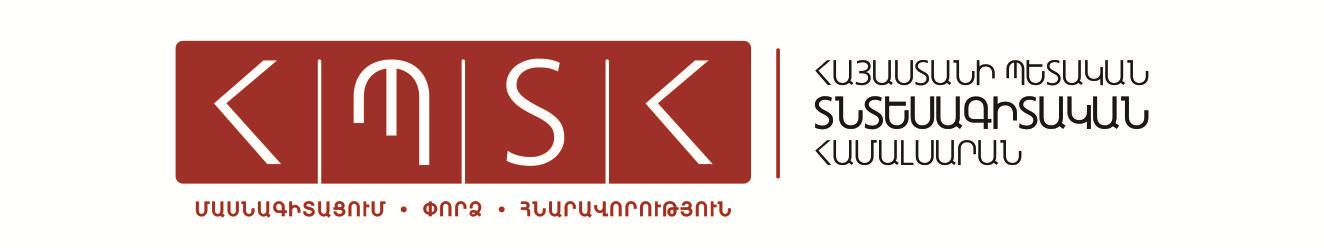                                                Հայաստանի   պետական   տնտեսագիտական                                               համալսարանի ռեկտորի պաշտոնակատար                                               տիկին  Դ.Ռ.Գալոյանին                                               ________________________________________________                                               _______________   ֆակուլտետի __________ուսուցման                                                                                                              առկա,  հեռակա                                                         մագիստրատուրայի  /բակալավրիատի/                                                << __________________________ >> մասնագիտության                                               ___  կուրսի___խմբի ուսանող_________________                                                                                                                                    անուն                                               _____________________________________________-ից                                                                                   հայրանուն                 ազգանուն                                              հասցե`__________________________________________                                              ________________________________________________                                                                                                  հեռ. (բն.) ______________ (բջջ.) ___________________                                                      Դ  Ի  Մ  ՈՒ  Մ     ,,_____..________________2020թ. մեկնում  եմ պարտադիր ժամկետային զինվորական ծառայության:     Խնդրում եմ Ձեզ ազատել ինձ համալսարանից՝ զորացրվելուց հետո ուսանողական իրավունքներս վերականգնելու պայմանով:     Ծանուցագիրս կցվում Է;          Դ Ի Մ Ո Ղ`          ___________________         _________________________                                                         ստորագրություն                                 ազգանուն <<-------->>--------------------2020թ.